StoličkaK čemu se používá: Pro pohodlnější meditaci „v kleče“ na zemi Opora trupu, pomůcka pro držení rovných zadPři sezení (vkleče) se vzpřímenými zády pomáhá posilovat hluboké svalstvo kolem páteře K čemu se používat nesmí: Stoličku nelze používat k balancování/stání. Mohlo by dojít ke zranění. Na stoličce se nesmí sedět plnou vahou (doporučuje se pozice vkleče, kdy stolička slouží jako opora trupu). Autor stoličky nezodpovídá za zranění způsobená nezodpovědným použitím stoličky. Jak stoličku sestavit: 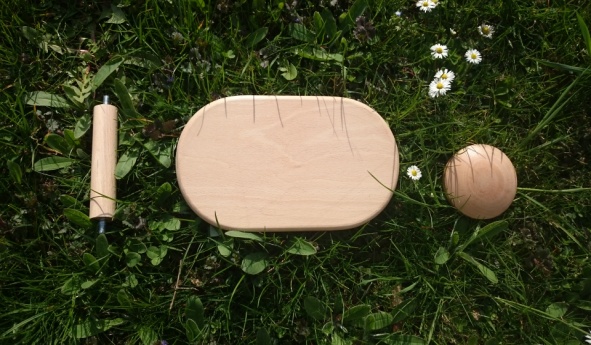 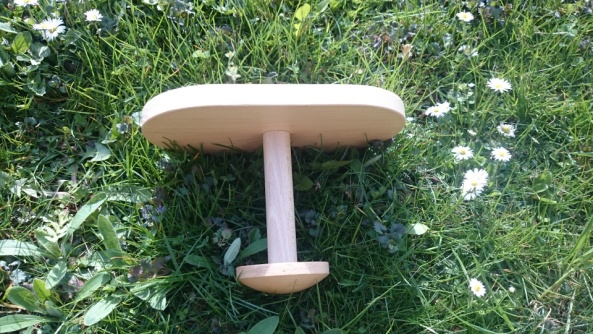 